Publicado en Madrid el 20/09/2021 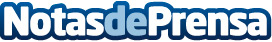 Repara tu Deuda Abogados cancela 97.013 € a un matrimonio de Madrid con la Ley de Segunda OportunidadEl despacho de abogados ha superado los 55 millones de euros en concepto de cancelación de deudas en EspañaDatos de contacto:David Guerrero655 95 67 35Nota de prensa publicada en: https://www.notasdeprensa.es/repara-tu-deuda-abogados-cancela-97-013-a-un Categorias: Nacional Derecho Finanzas Madrid http://www.notasdeprensa.es